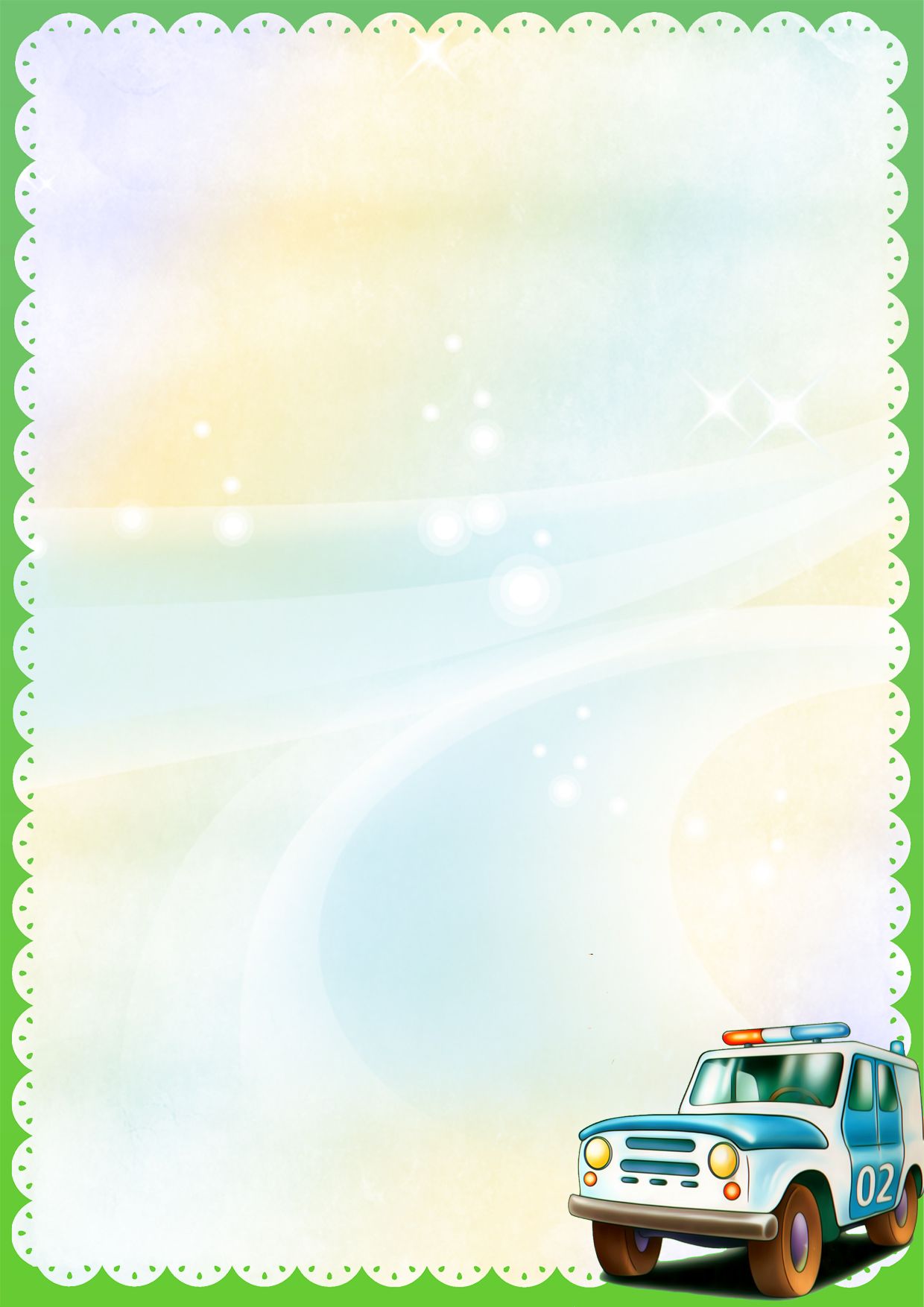 Памятка   для   детей«Безопасное поведение  на   улице   или   как   не стать жертвой  насилия»Уличные преступники — люди разные, но все они похожи в одном: застигают тебя врасплох и играют на твоей доверчивости или амбициях. Слезы и мольбы о пощаде их не трогают, а угроза пожаловаться на них в милицию провоцирует на убийство.Не дай им заманить себя в ловушку, не робей и не стесняйся сказать «НЕТ». Плюй на слова: «Ты что, маленький? Тебе мама не разрешает?!»Помни, пока ты строишь из себя крутого и бесстрашного, преступник выбирает место, где лучше с тобой расправиться или впутать тебя в темное дело. Коллективная безответственность не освобождает от уголовной ответственности!!!Подъезд — продолжение улицы. Не подходи к подъезду, когда возле него маячит незнакомый человек или группа подростков, дождись кого-нибудь из взрослых, кого ты знаешь в лицо (женщина с коляской, пожилые соседи, мужчина, выгуливающий собаку) выйдет из подъезда.Когда ты ждешь лифт, встань так, чтобы за спиной у тебя была стена. Вместе с тобой хочет войти в лифт незнакомец. Сошлись на забывчивость «Ой забыл, мама попросила меня еще купить хлеб», спустись к почтовому ящику, но не заходи вместе с ним в кабину, даже если человек кажется тебе неопасным.Будь очень осторожен при знакомствах. Никогда не соглашайся идти в гости к незнакомому человеку. Если человек с женщиной, это тоже не гарантия безопасности. На приглашение незнакомца зайти к нему в квартиру (гараж, подвал) чтобы посмотреть новый компьютер, игры или постеры всегда говори «НЕТ».Не вступай в разговор, если кто-то попросит закурить или срочно позвонить с мобильного телефона. Подобную ситуацию можно заранее просчитать: используя данный предлог, к тебе либо начнут придираться, либо просто завладеют твоей вещью и скроются.Если группа подростков вдруг резко направляется в твою сторону, сразу перейди через дорогу или зайди в первый попавшийся магазин.Когда ты находишься один дома, никому не открывай, даже если человек за дверью представился участковым милиционером. Часто квартирные воры используют несовершеннолетних с целью «прозванивания» квартир, иногда по подъездам ходят женщины с мешками и попрошайничают, не реагируй на уговоры и ни в коем случае не открывай дверь.Если за дверью слышится посторонний шум (ковыряются в замке, звенят ключами) не паникуй и сразу звони в милицию (02) и родителям.Всегда информируй родителей о времени окончания уроков в школе, а также уточняй время, когда они должны приходить с работы.